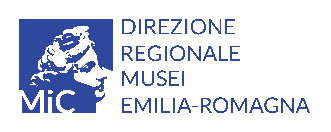 Modulo richiesta di riproduzioni fotografichePhotographic reproduction request formda inviare a / send to:  drm-ero@cultura.gov.itIl sottoscritto / The undersignedNome / Name …............................................Cognome / Surname …………………………………..Ditta / Editore /Company / Publishing house …………………………………………………..........Via / Street ….....................................................................................................  n. .............................Codice postale / Postcode …..............................Città / Town….........................................................Provincia / Province-State ….....................................Nazione / Country…........................................Telefono / Phone …................................... Email …...........................................................................CHIEDE/Requests☐l’invio e l’autorizzazione all’uso / Sending and permission to use☐ l’autorizzazione all’uso / Permission to usedella/e immagine/i sotto elencate per il seguente scopo (barrare la richiesta) / the image(s) listed below for the following reasons (check what applies)Pubblicazione, realizzazione editoriale, riviste o pubblicazioni periodiche a carattere scientifico / Publication in books, journals or scientific magazines:        Autore/curatore Author/Editor………………………………………..Titolo/Title…………………………………………………………….Casa editrice/Publishing house………………………………………..Anno / Year……………………………………………………………Lingua/e di edizione / languages………………………………………Tiratura / Circulation………………………………………………….Prezzo di copertina /Price……………………………………………..Usi promozionali / Promotional use (specificare / please describe) ...........................................................................................................................................Altro / Other (specificare / please describe) ……………………………………………………….……………………......................Immagini  /  Images:   AUTORE / Author ___________________________________________________ TITOLO / Title ____________________________________________________________           NUMERO INVENTARIO / Inventory number    _________________________________           SITO (Museo / Chiesa / Palazzo /etc.) / Site (Museum / Church / Palace / etc.)____________________________________________________________________________________  AUTORE /Author__________________________________________________________            TITOLO / Title ___________________________________________________________            NUMERO INVENTARIO / Inventory number __________________________________            SITO (Museo / Chiesa / Palazzo /etc.) / Site (Museum / Church / Palace / etc.)__________             _______________________________________________________________________AUTORE /Author________________________________________________________       TITOLO / Title ___________________________________________________________            NUMERO INVENTARIO / Inventory number _________________________________SITO (Museo / Chiesa / Palazzo /etc.) / Site (Museum / Church / Palace / etc.)_________            ______________________________________________________________________Il richiedente si impegna a consegnare a questo Istituto almeno due copie della eventuale pubblicazione. Eventuali costi per il servizio e per i diritti di riproduzione sono a carico del richiedente e verranno specificati nella risposta alla richiesta inoltrata. / The applicant agrees to send at least two copies of any resulting publication. Possible service and copyright costs must be borne by the applicant and will be outlined in the answer to this request.Il richiedente dichiara di aver preso visione dell’Informativa sul Trattamento dei dati Personali ai sensi dell’art. 13 del Regolamento UE 2016/679 in materia di Protezione dei Dati Personali. / The applicant declares to have read the information notice on the processing of personal data pursuant to art. 13 of the 2016/679 EU Regulation on the Protection of Personal Data.Data/Date										Firma/Signature                                                                                                                            